On Jan. 4, the Center for Equity and Excellence in Teaching and Learning (CEETL) will launch JEDI Writing PIE[1], similar to its other offerings like the Online Teaching Lab (OTL) and JEDI PIE. This document is a draft of module topics, learning outcomes, required resources (readings and videos) and required activities for faculty to complete.JEDI Writing PIE will require about 25 hours of faculty time. Course requirements and assignments for budget and stipend will be posted soon, but we will be asking faculty to complete at least 50% of the requirements/assignments by February 1st in order to receive the stipend. All requirements and assignments will have to be completed to receive the badge, but you can engage  with the rest of the content at your own pace.  Overarching JEDI Writing PIE Learning Outcomes*Understand, describe and apply strategies for teaching writing that stimulate student engagement and learning.*Design courses and discipline-specific writing curricula that uphold values of justice, equity, diversity and inclusion and help students to improve their writing.[1] JEDI stands for Justice, Equity, Diversity, and Inclusion and PIE stands for Pedagogies for Inclusive Excellence. We hope to develop a curriculum for faculty that upholds these as our core values and principles that guide writing pedagogy.JEDI WRITING PIE Learning Outcomes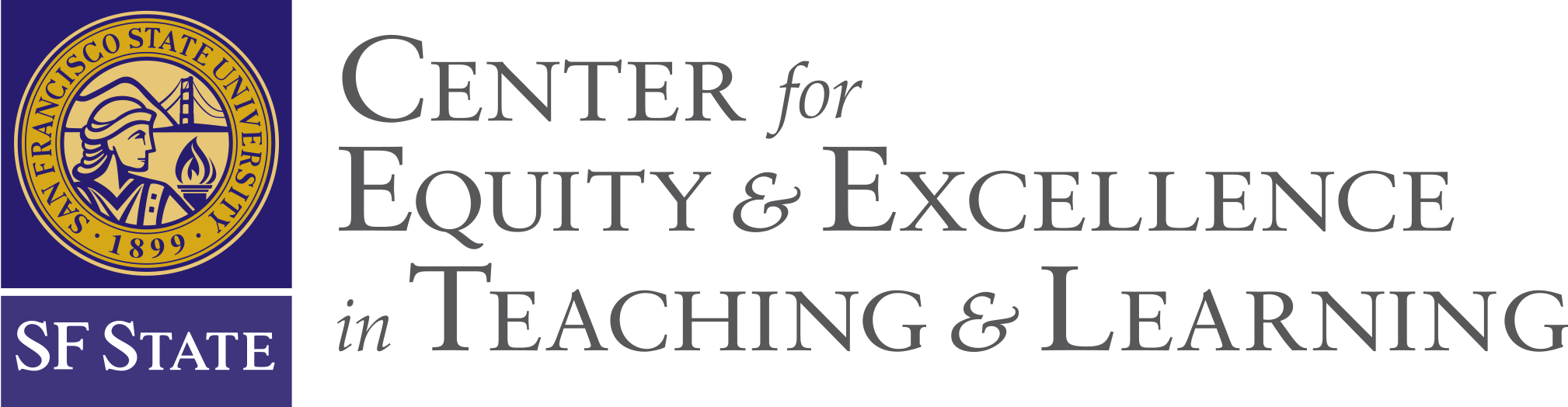 JEDI Writing PIE Launch Jan. 4, 2021 Module TopicsLearning OutcomesModule 1: Inclusive and Anti-Racist Writing PedagaogyDescribe strategies to reframe race and social justice in order to teach writing and respond to student writing more effectively.Module 2: Teaching Writing in the DisciplineDescribe how goals in your course may affect the types of writing students doDescribe writing in your discipline, including genres, conventions and contextsDesign a writing in the discipline (WID) handout for your students Module 3: Helping students navigate the stages of writingDescribe the stages of the writing processDescribe and apply teaching strategies and activities to engage students in the writing process (pre-writing, drafting, revising, editing, etc.)Module 4: Designing an effective writing assignment to help students meet writing SLOs in your course Design writing-focused student learning outcomes for your courseDescribe and apply the RAFT/TIP framework for assignment designScaffold writing lessons to help students develop skills necessary for writing assignmentsModule 5: Scaffolding Assignments in a Writing-Intensive CourseDesign a sequence of assignments in your course that build on each other over timeIdentify skills and knowledge (moving from simple to more complex) students will gain from each assignmentDesign writing lessons and synchronous/asynchronous activities to help students develop skills necessary to master a writing assignmentModule 6: Scaffolding research skills to build students’ information literacy and critical thinking skills Describe and apply strategies for teaching students skills such as evaluation of sources, paraphrasing and summarizing relevant information, synthesis and proper citation of sourcesScaffold library and research skills instruction at each stage of the writing process.Module 7:  Peer responseDescribe giver’s gain as it applies to peer feedbackDescribe and practice strategies for centering peer feedback in your courseUnderstand how Eli Review operates as a platform for peer feedback & effectively employ the describe-evaluate-suggest framework for feedbackModule 8:  Instructor responseDescribe the importance of meaningful interaction with students about their writingIdentify and apply strategies to interact with students regularly about their writing without becoming overwhelmedDescribe contract-based gradingModule 9:  Revising your writing-intensive course syllabus with a focus on justice, equity, inclusion and diversityUse backward design to appropriate assignments and lessons necessary to help students achieve student learning outcomes  Design a writing-intensive course syllabus that upholds values of justice, equity, inclusion and diversityModule 10:   